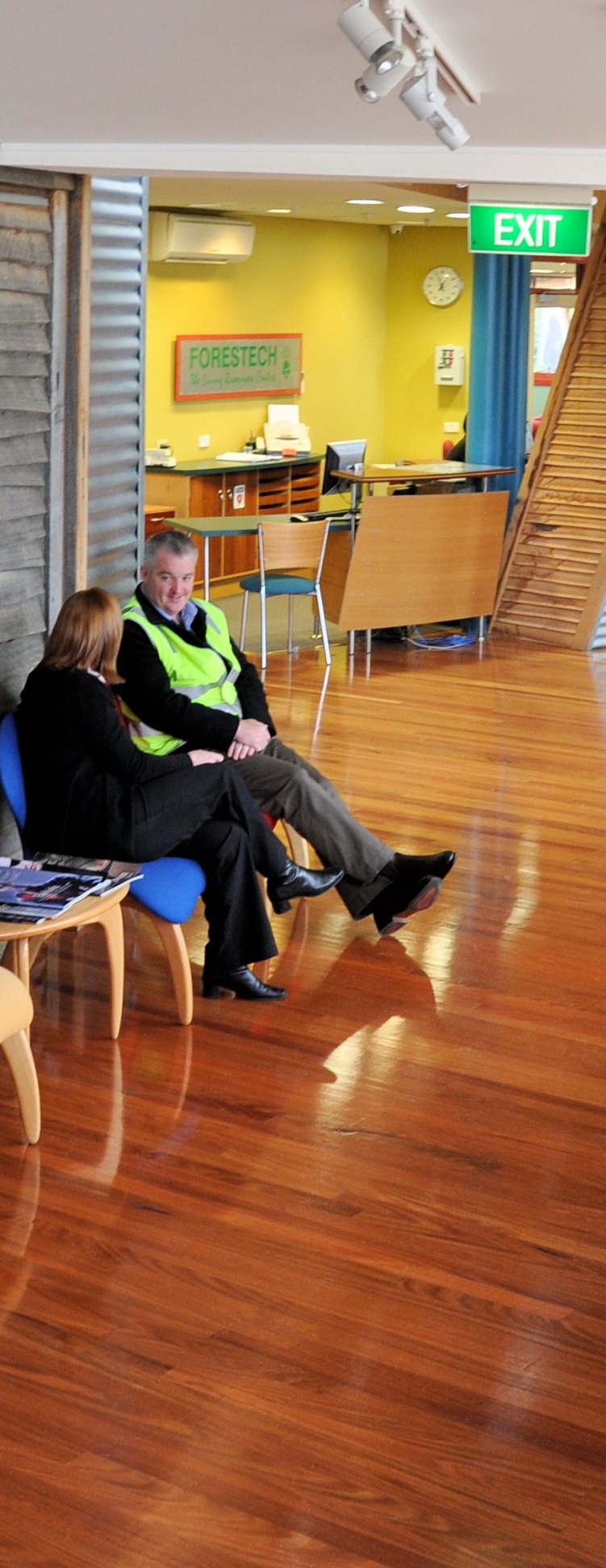 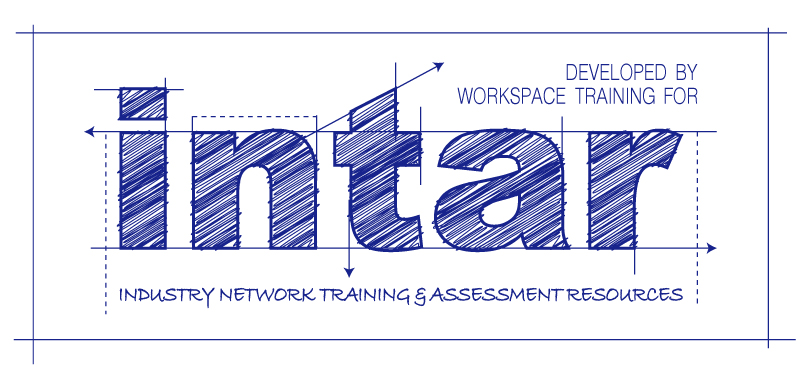 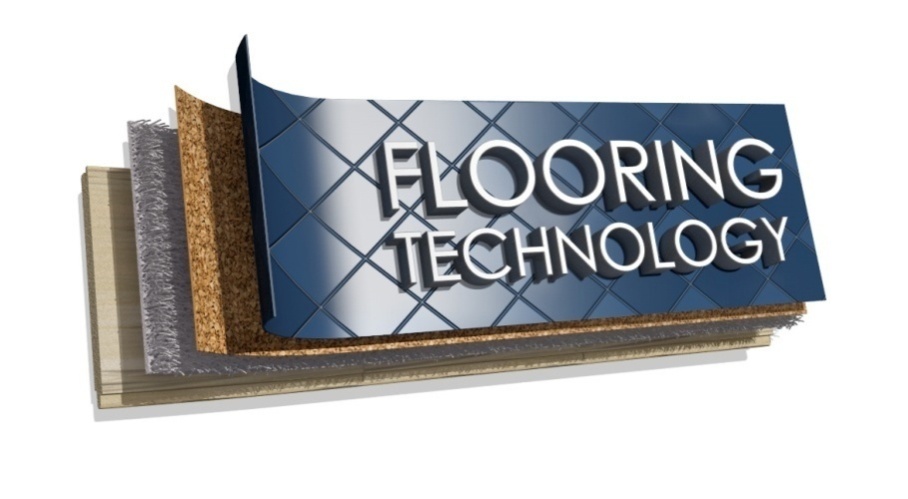 Timber floor coatings
WorkbookContaining learning activities and assignments for the units of competency:MSFFL3023: Apply solvent-based coatings to timber flooringMSFFL3024: Apply water-based coatings to timber flooringMSFFL3025: Apply oil-based coatings to timber flooringMSFFL3046: Apply finishes to cork flooringThe assignment templates are also available in an electronic ‘Word’ version, downloadable from the INTAR website at:www.intar.com.au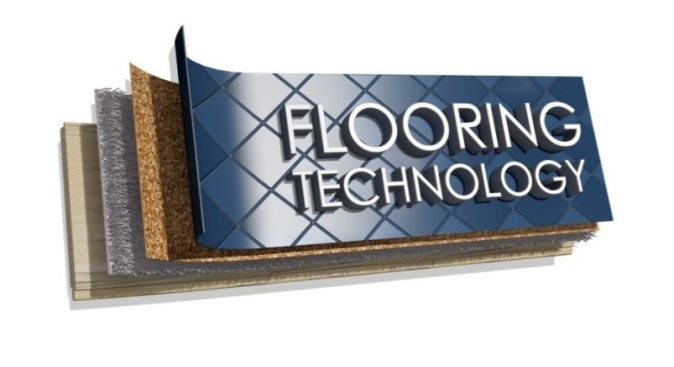 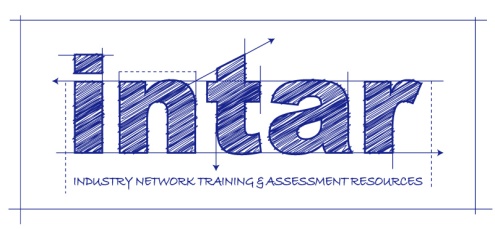 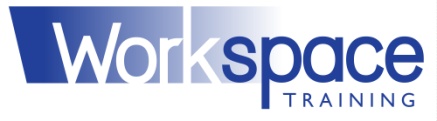 ISBN: 978-1-925087-49-9This training resource forms part of the Flooring Technology project, developed and coordinated by INTAR (Industry Network Training and Assessment Resources). To see the on-line versions of the resources available under this project, please go to the INTAR website and follow the links.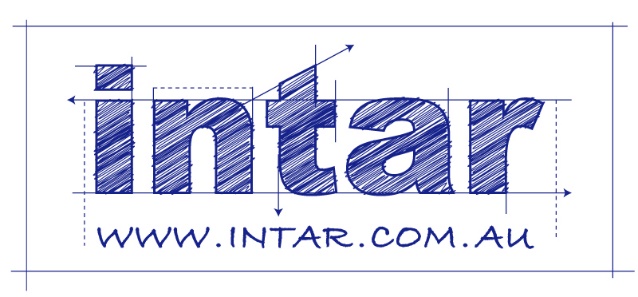 CopyrightThe original version of this resource was developed by Workspace Training for INTAR members – with the copyright owned by McElvenny Ware Pty Ltd, trading as Workspace Training. Parts of the resource are based on material developed by Workspace Training with funding provided by the Workplace English Language and Literacy (WELL) Program – with copyright owned by the Commonwealth Government under a Creative Commons Attribution-Noncommercial-Share Alike 3.0 Australia Licence. All enquiries regarding copyright should be addressed to:David McElvenny, Workspace Training, PO Box 1954 Strawberry Hills, NSW, 2012 
Email: david@workspacetraining.com.auDisclaimer The content of this resource is provided for educational purposes only. No claim is made as to its accuracy or authenticity. The authors, copyright owners and INTAR do not give any warranty nor accept any liability in relation to the information presented in this work.In all cases, users should consult the original source documents before relying on any information presented in the resource. These source documents include manufacturers’ installation guides, Australian Standards, codes of practice and other materials produced by specialist industry bodies and government agencies. AcknowledgementsThe INTAR project team comprises the following people: David McElvenny (Workspace Training) – lead writer and project manager; Kath Ware (Workspace Training) – instructional designer and graphic artist, Jim Vaughan (VCSS) – technical developer and programmer; Alex Vaughan (VCSS) – assistant programmer and voice-over narrator.All line drawn graphics were produced by Kath Ware. Many of these graphics are based on line drawings or photographs from installation manuals published by floor covering manufacturers.Most of the on-site work photos were taken by David McElvenny. Some photos showing product samples were supplied by manufacturers, as acknowledged in the text or photo.Many TAFE teachers, RTO trainers and industry experts have been involved in the development of this resource. Particular thanks go to the following people for providing learning materials, technical advice and feedback:Craig Bennett – Hunter Institute of TAFE (NSW)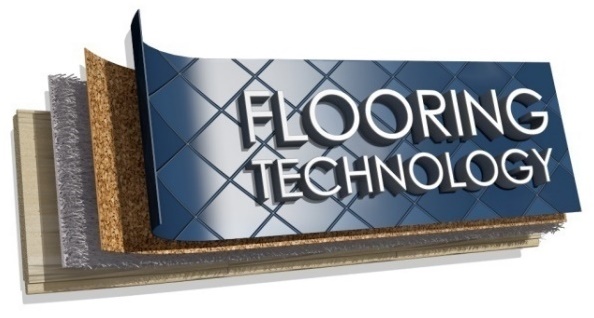 Steven Dalton – Marleston TAFEBruce Ottens – Holmesglen TAFE (Victoria)Chris Shaw – TasTAFE (Tasmania) William Tree – ACFIT (NSW) Mark Willis – Armstrong FlooringTable of contentsIntroduction	1Part 1 Learning activities	3Section 1: Products and processes	5Section 2: Problems and causes	9Part 2 Assignments	11Assignment 1	13Assignment 2	17Practical demonstrations	19IntroductionTimber floor coatings is a ‘learning unit’ from the Flooring Technology training resource. It supports the following competencies from the Certificate III in Flooring Technology (MSF30813):MSFFL3023: Apply solvent-based coatings to timber flooringMSFFL3024: Apply water-based coatings to timber flooringMSFFL3025: Apply oil-based coatings to timber flooringMSFFL3046: Apply finishes to cork flooringTo be assessed as competent, your assessor will use a range of methods to check your understanding of the concepts presented in the Learner guide for this unit and your ability to apply these principles at work.These may include:written assignmentspractical demonstrations on-the-job discussions about how you go about particular activitiesactivities undertaken while you’re progressing through the unit log book or work diary.Literacy, numeracy and computer skillsLiteracy is the ability to read and write. To complete this qualification, you will need sufficient literacy skills to produce a range of workplace documents. You will also need the skills to be able to read and understand documents such as order forms, installation instructions, project briefs and safe operating procedures.Numeracy is the ability to work with numbers. Flooring installers need to do lots of measure-ups and calculations, so there will be many opportunities for you to learn and practise your numeracy skills.When it comes to completing the written assignments for this qualification, a certain level of literacy ability is required to read the questions and write down your answers. There will also be times when you are asked to generate documents on a computer. Obviously, it’s important that you clearly understand what the assignment is asking you to do, and that your work is a good reflection of what you really know. So if you’re having trouble reading the questions, writing down your answers, or using certain computer programs, make sure you speak to your trainer before you hand the assignment in.There are various ways your trainer can help you. For example, they may be able to ask the assignment questions verbally and help you to write down your answers. They may also be able to show you sample answers to similar questions, which will let you look at the way they’re written and give you hints on how to write your own. You may also be allowed to do the assignment with the assistance of another person.Applying for RPLRPL stands for Recognition of Prior Learning. It is a form of assessment that acknowledges the skills and knowledge you have gained through:on-the-job experienceformal training in other courseslife experience, through your hobbies or other outside activities.If you believe that you are already competent in some or all of the skills covered in this unit, ask your assessor about how to apply for RPL.Using this workbookAll of the lessons in the Learner guide for this unit have learning activities at the end. Their purpose is to provide discussion points and questions to help reinforce your understanding of the concepts being presented. There are also a range of assignments, which appear at the end of each section. These are designed to test your knowledge of the subject matter and ability to submit written responses in an acceptable format. This workbook reproduces all of the learning activities and assignments in a format that lets you handwrite your answers to the questions. Note that your trainer may ask you to produce a computer-generated document for all of the formal assignments, either printed out in hard copy or submitted electronically. To do this, go to the website version of the unit and look for the Assignment link in each section. This will allow you to type your answers into the ‘Word’ document and then either print it out or email it direct to your trainer as an attachment.You may also be asked to share your learning activity answers electronically, especially if you are undertaking this unit by distance learning and are linked up with fellow students in other locations. This might be done through group emails or via a social networking site such as Facebook. In these cases, you should use the website resource rather than this workbook.Part 1Learning activitiesSection 1: Products and processesTypes of coatingsIdentify one brand name product for each category of floor coating listed below. Also provide a brief description of the product’s chemical make-up. Make sure you choose different brand names from the ones shown in the Learner guide photos.Preparing the floorFollow the Youtube link shown below and watch the video clip. Then answer the questions underneath. If you have done this sort of work before, you may answer the questions from your own experience.Video clip:‘How to sand a timber floor using Hiretech floor sanders’: http://www.youtube.com/watch?v=KFWEcuzNazYHow do the workers stop dust from floating into other rooms?What grade of sandpaper is recommended for the first cut with a drum sander if the floor is old and in poor condition?What grade of sandpaper should be used on the first cut if the floor is new?What range of grades are recommended for the finish sand with the orbital sander? Applying the coatingChoose a specific floor finish and look up its rate of coverage. 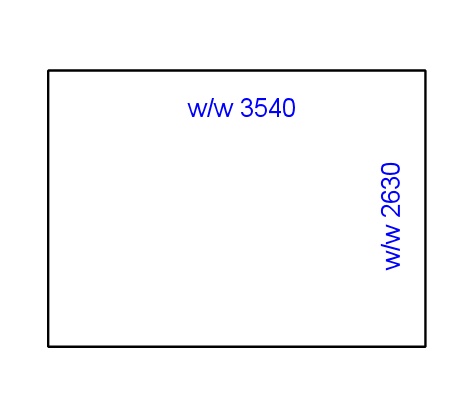 Calculate how many litres will be required to apply the recommended number of coats to the floor area shown in the diagram at right.Write up the following details in the table provided:Total floor area (in m2).Product brand name and manufacturer.Coverage in m2/L (state the range, if upper and lower rates are provided).Number of coats recommended by the manufacturer.Estimated total volume of coating product required to finish the floor (in litres).Number of containers required, based on the sizes available for that product.Protecting the finished floorSelect two floor finishing products with different chemical make-ups. Write down the following information for each product:Brand name and manufacturer.Recoat time (drying time between coats).Drying time for final coat (before the floor can take light foot traffic).Full curing time (before the floor can take normal wear).Temperature (and relative humidity, if quoted) applicable to the drying times.Safety and environmental careChoose one solvent-borne coating product and get a copy of its MSDS. Write down the following information about the product:Brand name and manufacturer.Items of PPE that should be worn when mixing and applying the product.Ventilation requirements in the room while you’re working with the product.Disposal procedure for used applicators and leftover liquid products.Section 2: Problems and causesInspecting the floorRead Appendix B in AS 4786 – ‘Assessment  of quality of finish’ and then answer the following question. What are the main suggestions on how to inspect the floor, and the conditions under which it should be inspected?Common problemsCarry out an inspection on a finished timber floor. Find two different types of imperfections in the coating system. Name each imperfection, using the correct terminology, and briefly describe how the problem might have occurred. You can also take digital photos to go with the descriptions. Part 2AssignmentsProvide the following information for each of the coating products you have used in your practical demonstrations. Use the tables provided on the next two pages to write your answers.If you are undertaking more than one competency in this block of learning, you will need to photocopy the table on the next page for each additional practical demonstration you carry out.Coating product used in practical demonstration:Brand name and manufacturer.Category of finish (according to its chemical composition).Main features (that is, characteristics that the client might be looking for when they choose this product).PPE required while mixing and applying the product.Number of coats required and total quantity of coating product needed (including calculations showing square metreage of the floor area and rate of coverage).Recoat drying time, final coat drying time and full curing time.Any special limitations specified by the manufacturer (such as temperature range for usage or compatibility problems with other products).Grade of sandpaper and machines used to sand the floor in between coats (where applicable).Advice to be given to the client on how to protect the floor while it is still curing.Advice to be given to the client regarding on-going maintenance.In Assignment 1, you provided descriptions of the coating products you used in the practical demonstrations. For each of these products, provide the following information:Brand name of the product.Type of floor and species of timber that the coating product was applied to. (E.g. blackbutt strip flooring, tallowwood parquetry flooring, cork tiles, etc.)Describe two possible problems that this floor and coating system combination would be susceptible to. (That is, what sorts of things could go wrong if you weren’t careful?)Explain how you minimised the risk of these potential problems occurring. (What did you look out for, what techniques did you use, or what were you careful to avoid?)Practical demonstrationsIn this unit we have provided background material to cover the following competencies: MSFFL3023: 	Apply solvent-based coatings to timber flooringMSFFL3024: 	Apply water-based coatings to timber flooringMSFFL3025: 	Apply oil-based coatings to timber flooringMSFFL3046: 	Apply finishes to cork flooringThe checklists below set out the sorts of things your trainer will be looking for when you undertake the practical demonstrations for this unit. The performance evidence for the individual competencies are listed separately below. Make sure you talk to your trainer or supervisor about any of the details that you don’t understand, or aren’t ready to demonstrate, before the assessment event is organised. This will give you time to get the hang of the tasks you will need to perform, so that you’ll feel more confident when the time comes to be assessed.When you are able to tick all of the YES boxes below you will be ready to carry out the practical demonstration component of this unit.MSFFL3023: Apply solvent-based coatings to timber flooringMSFFL3024: Apply water-based coatings to timber flooringMSFFL3025: Apply oil-based coatings to timber flooringMSFFL3046: Apply finishes to cork flooringOil-based finishOil-based finish1. Brand name2. Manufacturer3. Chemical make-upComposite finishComposite finish1. Brand name2. Manufacturer3. Chemical make-upSolvent-borne polyurethaneSolvent-borne polyurethane1. Brand name2. Manufacturer3. Chemical make-upWater-borne polyurethaneWater-borne polyurethane1. Brand name2. Manufacturer3. Chemical make-up1. Floor area (m2)2. Brand name / man.2. Coverage (m2/L)3. Number of coats4. Total volume (L)5. No. of containers Product 1Product 11. Brand name / man.2. Recoat time3. Final drying time 4. Full curing time5. Temp. and RHProduct 2Product 21. Brand name / man.2. Recoat time3. Final drying time 4. Full curing time5. Temp. and RH1. Brand name / man.3. PPE required4. Ventilation requirements5. Disposal procedureExample 1:Example 2:Assignment 1NameDateCoating product used in 1st demonstrationCoating product used in 1st demonstration1. 	Brand / man.2. 	Category3. 	Main features4. 	PPE required5. 	No. of coats / 
total quantity / calculations6. 	Drying and curing times7. 	Limitations of product8. 	Sandpaper grade and machines 9. 	Advice on protection of new coating10. Advice on routine maintenanceCoating product used in 2nd demonstrationCoating product used in 2nd demonstration1. 	Brand / man.2. 	Category3. 	Main features4. 	PPE required5. 	No. of coats / 
total quantity / calculations6. 	Drying and curing times7. 	Limitations of product8. 	Sandpaper grade and machines 9. 	Advice on protection of new coating10. Advice on routine maintenanceAssignment 2NameDateCoating product used in 1st demonstrationCoating product used in 1st demonstration1. 	Product name2. 	Type of floor / species3. 	Potential problem and solution to minimise risks – Example 1Problem:

Solution:


4. 	Potential problem and solution to minimise risks – Example 1Problem:

Solution:


Coating product used in 2nd demonstrationCoating product used in 2nd demonstration1. 	Product name2. 	Type of floor / species3. 	Potential problem and solution to minimise risks – Example 2Problem:

Solution:


4. 	Potential problem and solution to minimise risks – Example 2Problem:

Solution:


Specific performance evidenceYESComplete two separate timber floor coating applications using two different solvent-based products to two different timber species.General performance evidenceYESFollow all relevant WHS laws and regulations, and company policies and proceduresRead and interpret plans and written instructions relevant to the tasksSelect the appropriate solvent-based coating system, with regard to job requirements, client expectations and compatibility of productsSelect the correct tools and equipment, and carry out all necessary pre-start checksInspect the surface to be finished to ensure it is ready for coatingErect barrier signs or other forms of traffic control in the areaPlan the sequence of work tasks to maintain efficiency and qualityIdentify hazards and control risks, including ventilation requirements, environmental protection measures and appropriate use of PPEApply the coating products in accordance with manufacturer’s recommendationsFollow specified drying times and buffing or sanding procedures between coatsInspect the finished job for imperfections and rectify faults, if necessaryAdvise client on maintenance procedures and warranty conditions, where requiredStore or recycle unused materials Clean and store tools and equipment appropriatelyClean up work area, dispose of rubbish and remove barriers and signsAccurately complete all required documentationSpecific performance evidenceYESComplete two separate timber floor coating applications using two different water-based products to two different timber species.General performance evidenceYESFollow all relevant WHS laws and regulations, and company policies and proceduresRead and interpret plans and written instructions relevant to the tasksSelect the appropriate water-based coating system, with regard to job requirements, client expectations and compatibility of productsSelect the correct tools and equipment, and carry out all necessary pre-start checksInspect the surface to be finished to ensure it is ready for coatingErect barrier signs or other forms of traffic control in the areaPlan the sequence of work tasks to maintain efficiency and qualityIdentify hazards and control risks, including ventilation requirements, environmental protection measures and appropriate use of PPEApply the coating products in accordance with manufacturer’s recommendationsFollow specified drying times and buffing or sanding procedures between coatsInspect the finished job for imperfections and rectify faults, if necessaryAdvise client on maintenance procedures and warranty conditions, where requiredStore or recycle unused materials Clean and store tools and equipment appropriatelyClean up work area, dispose of rubbish and remove barriers and signsAccurately complete all required documentationSpecific performance evidenceYESComplete two separate timber floor coating applications using two different oil-based products to two different timber species.General performance evidenceYESFollow all relevant WHS laws and regulations, and company policies and proceduresRead and interpret plans and written instructions relevant to the tasksSelect the appropriate oil-based coating system, with regard to job requirements, client expectations and compatibility of productsSelect the correct tools and equipment, and carry out all necessary pre-start checksInspect the surface to be finished to ensure it is ready for coatingErect barrier signs or other forms of traffic control in the areaPlan the sequence of work tasks to maintain efficiency and qualityIdentify hazards and control risks, including ventilation requirements, environmental protection measures and appropriate use of PPEApply the coating products in accordance with manufacturer’s recommendationsFollow specified drying times and buffing or sanding procedures between coatsInspect the finished job for imperfections and rectify faults, if necessaryAdvise client on maintenance procedures and warranty conditions, where requiredStore or recycle unused materials Clean and store tools and equipment appropriatelyClean up work area, dispose of rubbish and remove barriers and signsAccurately complete all required documentationSpecific performance evidenceYESComplete two separate cork floor coating applications using two different coating/finishing products.General performance evidenceYESFollow all relevant WHS laws and regulations, and company policies and proceduresRead and interpret plans and written instructions relevant to the tasksSelect the appropriate coating system, with regard to job requirements, client expectations and compatibility of productsSelect the correct tools and equipment, and carry out all necessary pre-start checksInspect the surface to be finished to ensure it is ready for coatingErect barrier signs or other forms of traffic control in the areaPlan the sequence of work tasks to maintain efficiency and qualityIdentify hazards and control risks, including ventilation requirements, environmental protection measures and appropriate use of PPEApply the coating products in accordance with manufacturer’s recommendationsFollow specified drying times and buffing or sanding procedures between coatsInspect the finished job for imperfections and rectify faults, if necessaryAdvise client on maintenance procedures and warranty conditions, where requiredStore or recycle unused materials Clean and store tools and equipment appropriatelyClean up work area, dispose of rubbish and remove barriers and signsAccurately complete all required documentation